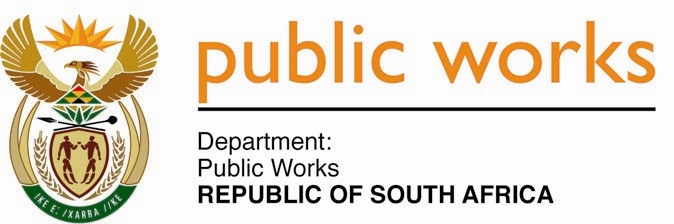 MINISTRYPUBLIC WORKS AND INFRASTRUCTUREREPUBLIC OF SOUTH AFRICA Department of Public Works l Central Government Offices l 256 Madiba Street l Pretoria l Contact: +27 (0)12 406 1627 l Fax: +27 (0)12 323 7573Private Bag X9155 l CAPE TOWN, 8001 l RSA 4th Floor Parliament Building l 120 Plein Street l CAPE TOWN l Tel: +27 21 402 2219 Fax: +27 21 462 4592 www.publicworks.gov.za NATIONAL ASSEMBLYWRITTEN REPLYQUESTION NUMBER:					        	2025 [NW 2368E]INTERNAL QUESTION PAPER NO.:				18 of 2022DATE OF PUBLICATION:					        	20 MAY 2022DATE OF REPLY:						           09 JUNE 20222025.	Ms B Mathulelwa (EFF) asked the Minister of Public Works and Infrastructure:On what date is it envisaged that land will be made available to the taxi industry to build taxi ranks, particularly for the (a) Uncedo Service Taxi Association and (b) Border Alliance Taxi Association in (i) Matatiele, (ii) Mount Fletcher, (iii) Maclear and (iv) Umtata?										NW2368E_______________________________________________________________________________REPLY:The Minister of Public Works and Infrastructure:I’ve been informed by the Department that DPWI does not have any state property that could be made available to the taxi industry in:Matatiele; Mount Fletcher; Maclear; and MthataAs a result, the Department rents from private landlords for our clients. However, in Mthata, the Department has the following state properties that are to be developed for our clients to decrease our lease portfolio:Erf 920:  the Old Enkululenkweni Ministerial Complex along R61, it is illegally occupied and was identified to be a government precinct; andErf 265:  at No. 33 Sprigg Street, it is a vandalised and dilapidated house where SAPS, Home Affairs and Environmental Affairs showed interest but never availed funds for refurbishment. 